Witam serdecznie dziś kartyna dzień 13.05.2020Kochani przez całe życie towarzyszą nam emocje, każdego dnia czujemy coś, jedni radość drudzy smutek. Uczymy  się rozpoznawać i   wyrażać  swoje emocje, jednak nie zawsze potrafimy znaleźć właściwy sposób.  Dziś przypomnimy sobie jakie emocje towarzyszą każdemu z nas.Zadanie nr 1. Dopasuj wyraz do obrazka SMUTEK                RADOŚĆ                SZCZĘŚCIE           ZŁOŚĆ        STRACH    WSTYD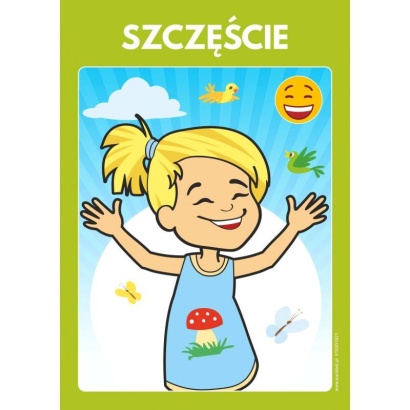 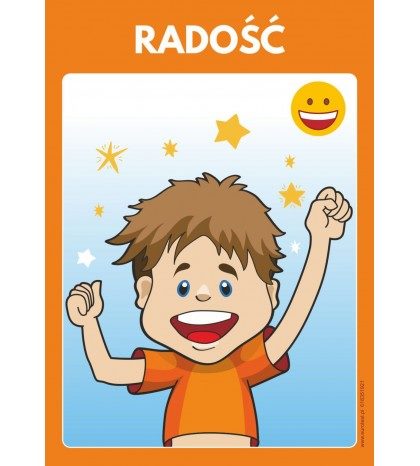 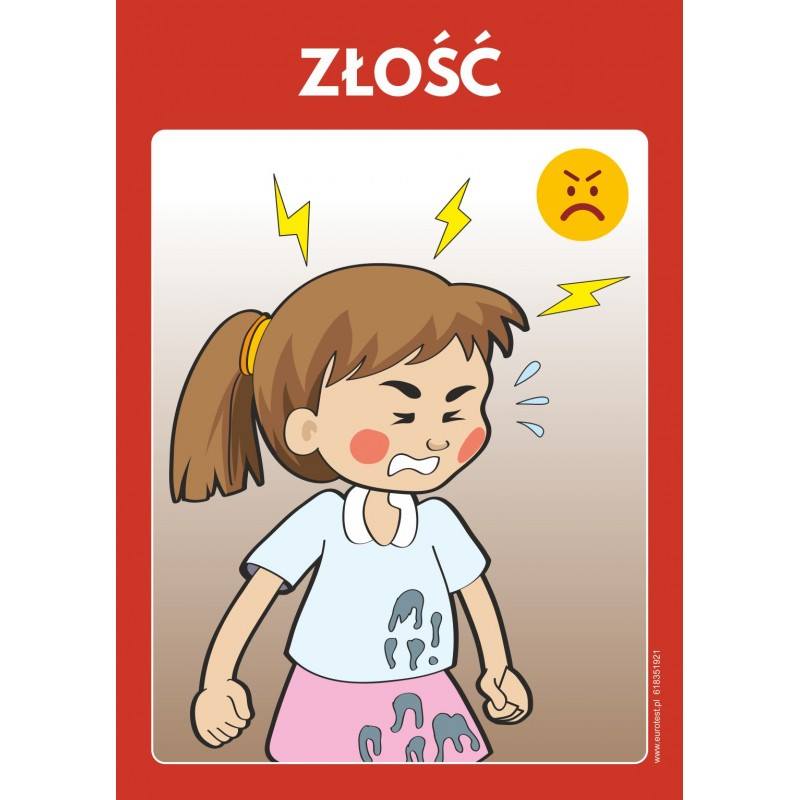 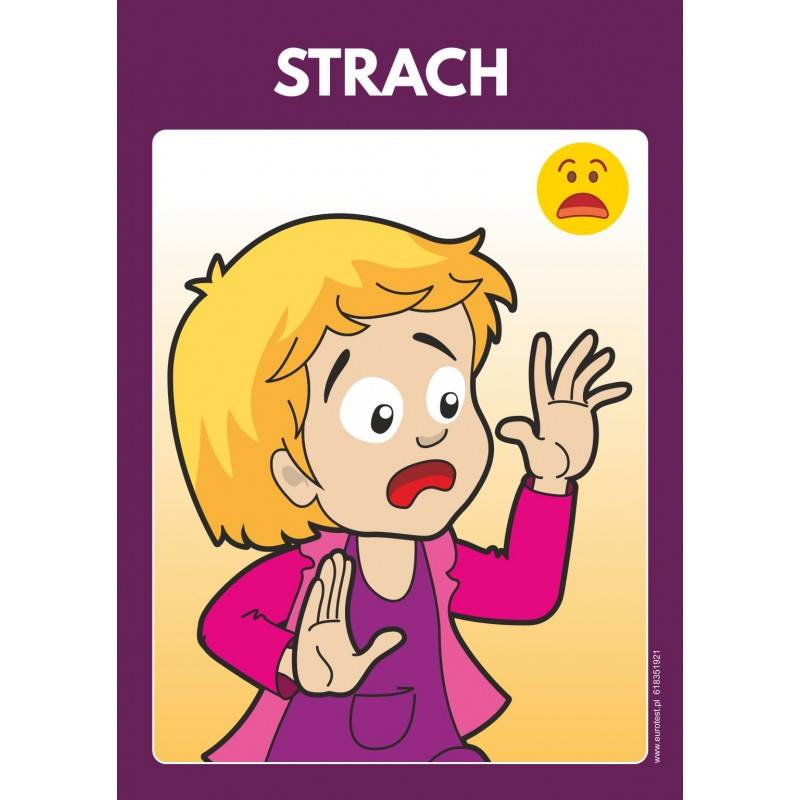 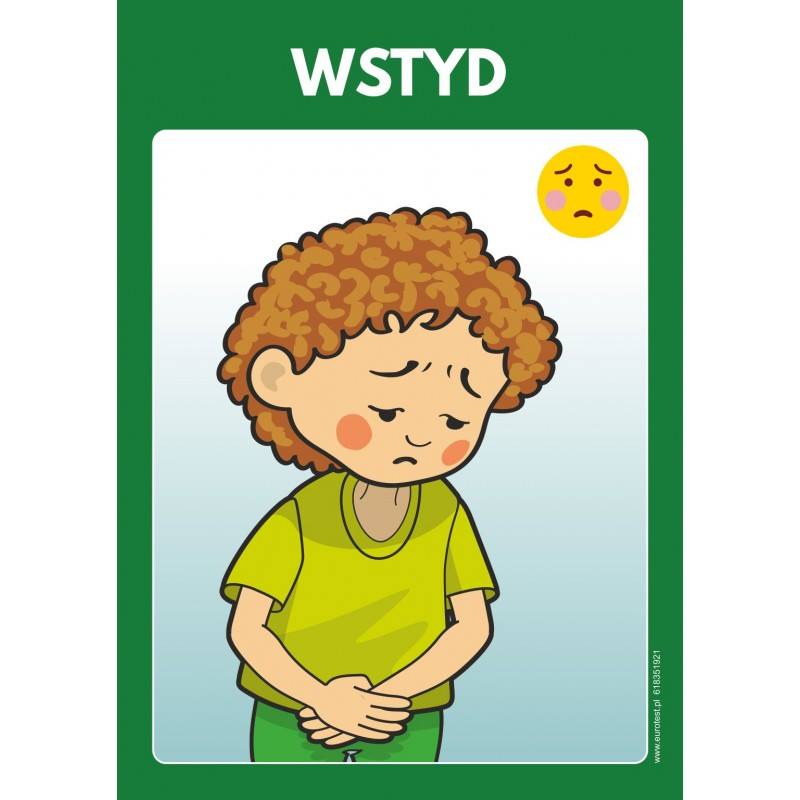 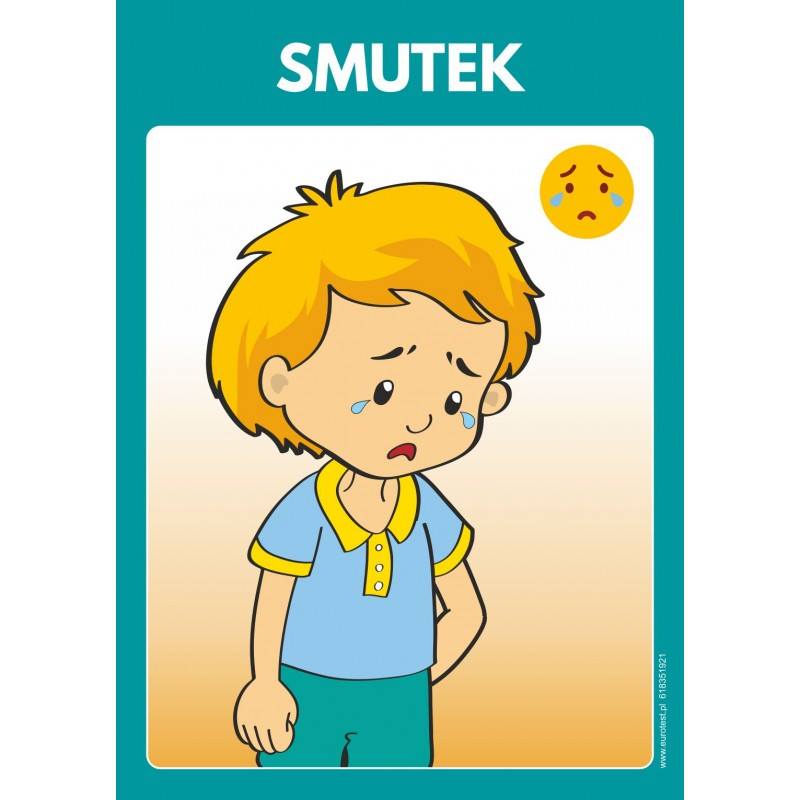 Dokończ zdanieJestem szczęśliwy gdy……………………………………………………………………Jestem smutny gdy………………………………………………………………………….Zadanie nr 2 Podpisz obrazki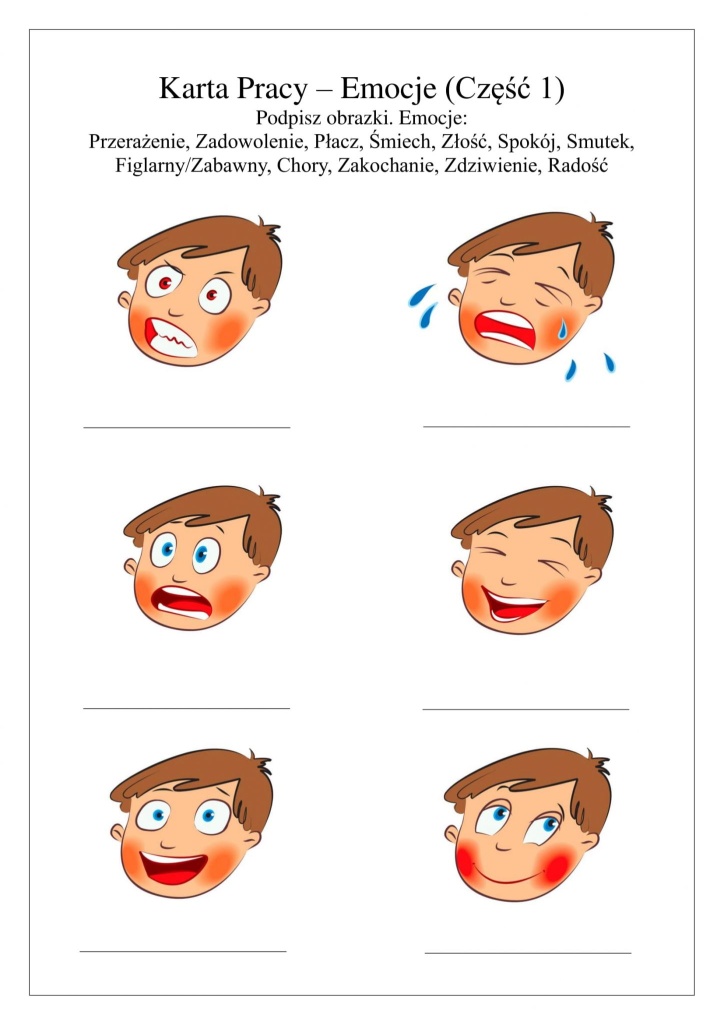 Zadanie nr 3  To jest Florek . Dorysuj minkę do podanego wyrazu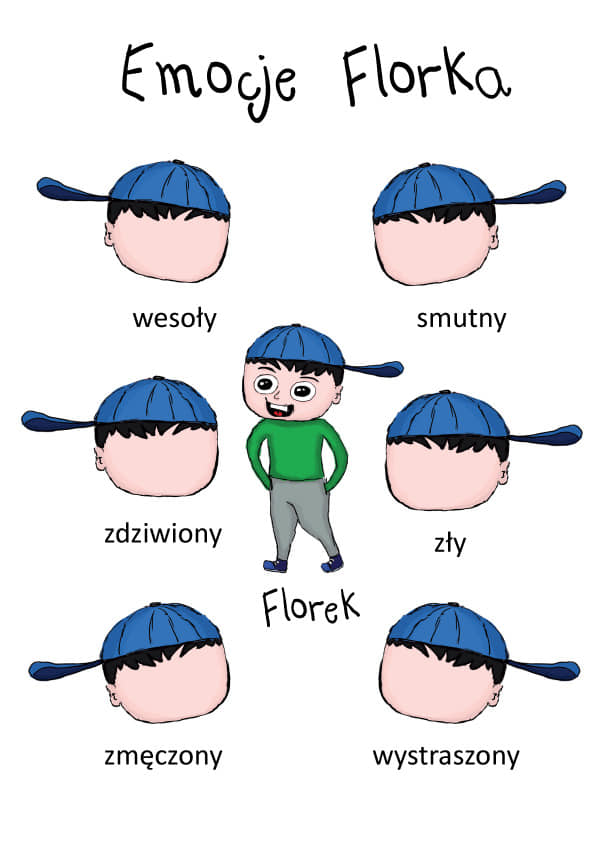 Zadanie nr 4Coś łatwego i coś trudnego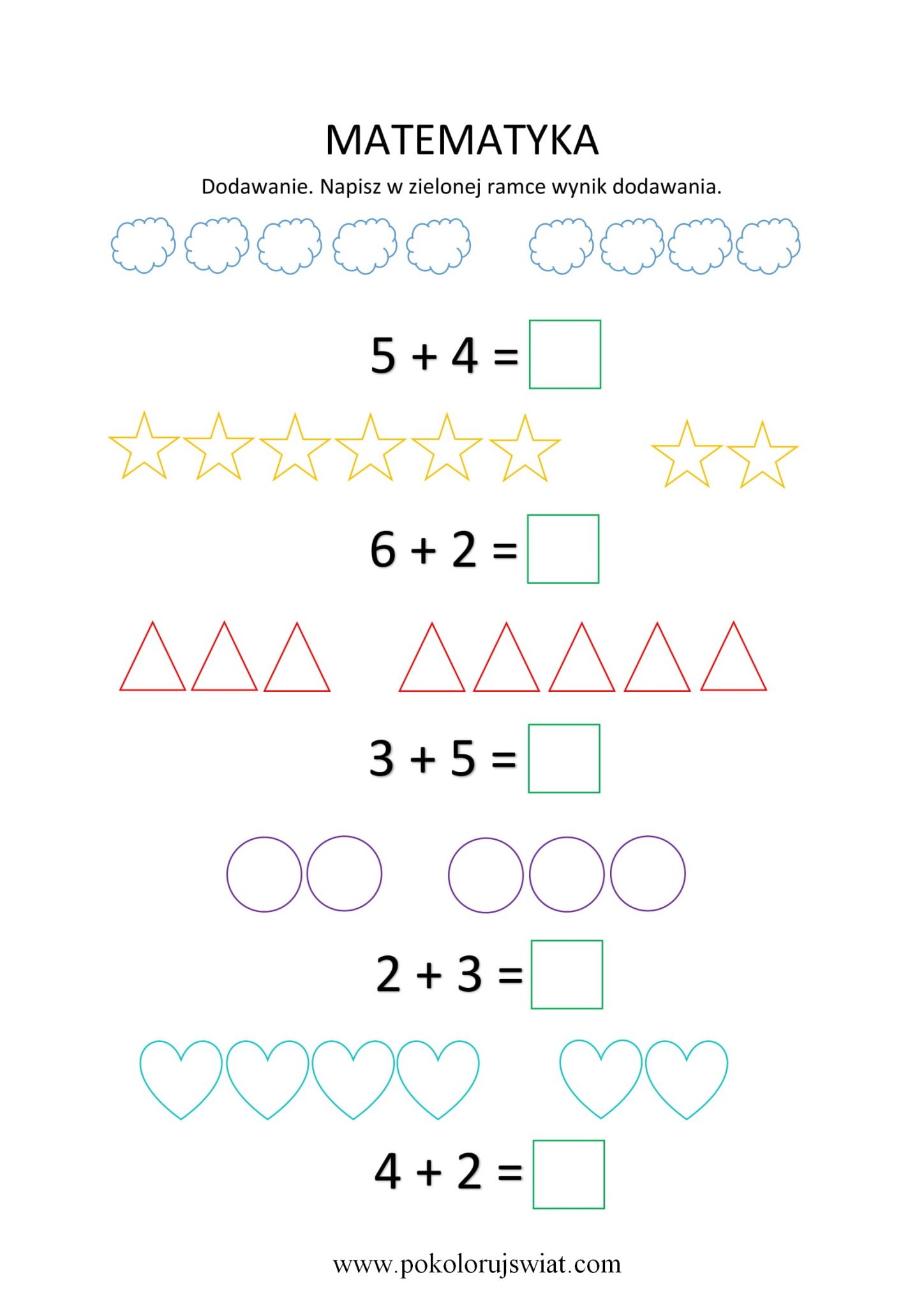 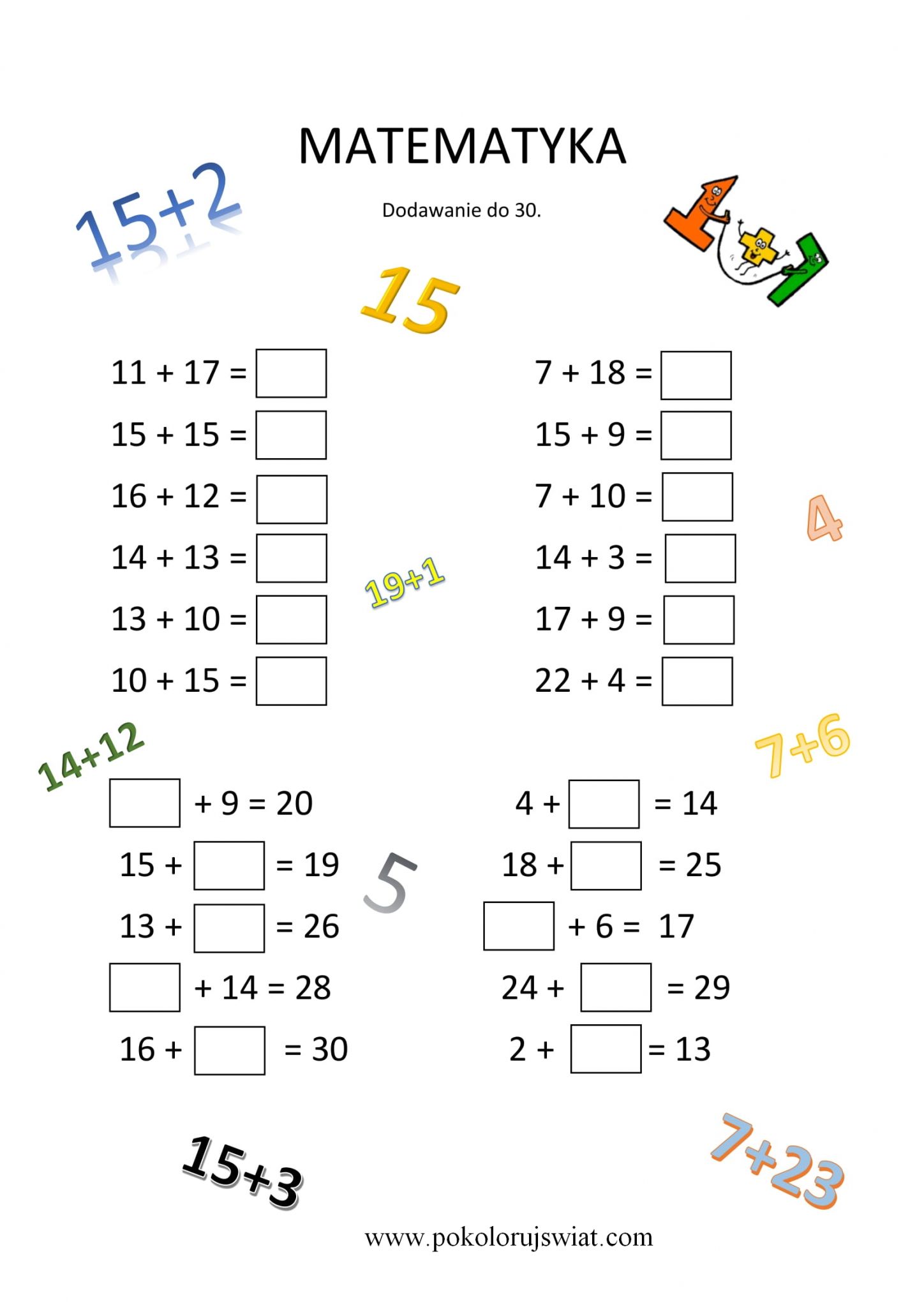 